Консультация для родителей «Домашняя фонотека»      Растет ребенок, и домашние с радостью отмечают в нем новые черты: он чутко реагирует на музыку – любит слушать, петь, неловко, но с удовольствием пытается танцевать, запоминает понравившиеся мелодии. Наверное, еще рано говорить о гениальности и музыкальной одаренности. Скорее всего, как и большинство малышей, он ЧУВСТВУЕТ музыку и получает большое удовольствие от ее звучания.      К сожалению, традиция, которая сохранялась во многих образованных семьях дореволюционной России – камерные вечера с романсами и музицированием – давным-давно забылась. А вместе с ней исчезла и особая, загадочная «среда», в которой музыкальная классика звучала естественно и гармонично. И хотя по-прежнему музыки дома много, она уже не является таинством, став навязчивым и часто агрессивным «фоном» каждого дня.                   Если у вас дома совсем небольшой выбор музыки, можно положить начало новому семейному хобби – ФОНОТЕКЕ. Конечно, для семейных вечеров нужно выбирать музыку, доступную для восприятия ребенка. Пусть для начала это будет популярный набор классики – фрагменты инструментальных и фортепьянных произведений И. - С. Баха, Л. Бетховена, А. Моцарта, Й. Гайдна, Ф. Шуберта, Э. Грига, П. Чайковского, старинная лютневая и инструментальная музыка XVII – XVIII веков. Можно купить компакт-диски с колыбельными и известными классическими произведениями, детскими песнями В. Шаинского, Е. Крылатова, песнями из мультфильмов. Кроме этого, домашняя фонотека может пополниться и другими экземплярами.      МУЗЫКАЛЬНЫЕ СКАЗКИ. Если малыш еще не умеет читать, главным развлечением становится телевизор или видеоигры. Многие из нас забыли, что есть прекрасная альтернатива этому занятию – музыкальные сказки. Сейчас такие сказки переиздаются на компакт-дисках. Можно посоветовать использовать следующие музыкальные сказки: «Лебединое озеро», «Спящая красавица», «Щелкунчик» П. И. Чайковского, музыкально-литературные композиции по балету С. Прокофьева «Золушка», Р. Щедрина «Конек-Горбунок» и другие. Дети любят слушать такие произведения, тем более что одновременно можно заняться другими делами – рисованием, лепкой, любимыми игрушками.      КОЛЛЕКЦИЯ ЗВУКОВ. Для того чтобы собрать «коллекцию» звуков, вам понадобится только диктофон. Отправьтесь вместе с ребенком в путешествие за звуками по собственной квартире. Пусть он прислушается к тому, как звучат ваши шаги, скрипит дверь, открывается замок, мяукает кошка. Между прочим, это очень увлекательное и полезное музыкальное упражнение.       Итак, чтобы открыть малышу мир музыки, для начала необходимо развить в нем талант слушателя. Только в этом случае у ребенка может родиться и желание музицировать, и потребность петь и танцевать.Консультация для родителей «Внешний  вид  детей  на  музыкальных  занятиях»Музыкальное занятие в детском саду проводится два раза в неделю в каждой группе. В эти дни дети приходят в музыкальный зал, где всё приготовлено для успешного проведения музыкального занятия. Для того чтобы ребёнок мог свободно двигаться во время исполнения упражнений, плясок необходима соответствующая  одежда и обувь. Прежде всего, она должна быть фиксированная. Например, чешки или балетки. И совсем недопустимо, чтобы ребёнок был в комнатных тапочках, «сланцах» или просто в «шлёпках».На музыкальных занятиях мы приучаем детей видеть красивое, пробуждаем интерес к окружающему миру и его красоте. А как же это сделать, если наши девочки приходят на занятие неопрятные, а мальчики в помятой одежде? Очень важно, чтобы девочки были одеты в юбки или платья, потому, что иначе им просто не удастся поставить руки на юбку во время танцев. Это приведёт к тому, что у них появится привычка держать руки в воздухе, даже когда они будут в юбке или платье на празднике. Мальчики перед началом занятия обязательно должны хорошо заправить рубашки в шорты, чтобы выглядеть эстетично.Мы очень просим Вас, дорогие родители, одевайте детей по сезону.Чешки или балетки - это СПЕЦобувь, на время музыкальных и физкультурных занятий. Ребенку необходимо правильное формирование стопы, для этого и носят обувь с четко фиксированной подошвой,  на музыкальных занятиях  дети встают на носочки, выполняют различные музыкально-ритмические движения, им нужна гибкая стопа, поэтому детей переодевают в чешки. Это предусмотрено медициной, и помимо занятий музыкой и физкультурой чешки в дошкольных учреждениях не надевают. Для профилактики плоскостопия и музыкальные руководители, и воспитатели выполняют с детьми профилактические упражнения: ходьба на пятках, носках, на боковых сторонах ступни. Дома можно: покатать скалочку, походить босиком по массажным коврикам (можно изготовить самостоятельно: нашить мешочки и наполнить их песком, горохом, фасолью, орехами, шишками и т. д., разложить мех, поролон, `колючки` и т.д.) поднимайте пальцами ног карандаш или фломастер.В балетках  очень важным является наличие вклеенной на фабрике ортопедической стельки с супинатором, назначение которой – профилактика возникновения плоскостопия.Консультация для родителей «Музыкальное воспитание в семье»Обучая ребёнка музыке, родители ставят различные цели и задачи. Это зависит от их отношения к музыке и музыкальным профессиям. Однако основными задачами музыкального воспитания детей  в семье можно назвать те же, что и в дошкольном учреждении, а именно:Обогатить духовный мир ребёнка музыкальными впечатлениями, вызвать интерес к музыке, передать традиции своего народа, сформировать основы музыкальной культуры;Развивать музыкальные и творческие способности в процессе различных видов деятельности (восприятие, исполнительство, творчество, музыкально – образовательная деятельность);· Способствовать общему развитию детей средствами музыки.·  Если ребёнок музыкально одарён, то уже в дошкольном возрасте необходимо заложить основы для будущего профессионального обучения.   Все эти задачи решаются в конкретной деятельности. Если родители понимают важность музыкального воспитания, они стремятся обучать детей в семье, музыкальных кружках, студиях, музыкальных школах, посещают с ними концерты, музыкальные спектакли, стараются обогатить разносторонними музыкальными впечатлениями, расширяют их музыкальный опыт. Выбор музыкальных произведений, которые ребёнок слушает дома, зависит от музыкального вкуса и музыкального опыта семьи, её общекультурного уровня. Для развития музыкальных способностей детей, формирования основ музыкальной культуры необходимо использовать народную и классическую музыку. Лишь на шедеврах можно воспитывать вкус маленьких слушателей. Дети должны знать народную музыку, которая тесно связана с языком, эстетическими и народными традициями, обычаями, духовной культурой народа.  Если ребёнок слышит народные мелодии с раннего детства, он, естественно, «проникается» народно-песенными интонациями. Они становятся ему привычными, родными. Ребёнку важно прочувствовать и красоту классической музыки, накопить опыт её восприятия, различить смену настроений, прислушаться к звучанию разных музыкальных инструментов, научиться воспринимать и старинную, и современную музыку, как «взрослую», так и написанную специально для детей.Для слушания следует отбирать произведения, в которых выражены чувства, доступные для детского восприятия. Это должны быть небольшие или фрагменты с яркой мелодией, запоминающимся ритмом, красочной гармонизацией, оркестровкой и более скромная по выразительным средствам, но вызывающая чувство восхищения старинная музыка.Музыкальное воспитание в домашних условиях проходит индивидуально. Ребёнок должен чувствовать себя защищённым, любимым, находиться в насыщенном положительными эмоциями окружении.Консультация  для родителей "Музыкальное воспитание в семье"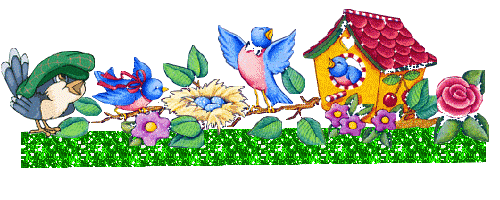 Мы хотим познакомить вас с работой по музыкальному воспитанию, которая проводится у нас в детском саду, чтобы помочь вам научиться влиять на развитие музыкальных способностей ваших детей.Так что же такое музыкальное воспитание и музыкальное развитие?Музыкальное  воспитание - это целенаправленное формирование личности ребенка путем воздействия музыкального искусства - формирование интересов, потребностей, эстетического отношения к личности.Музыкальное развитие - это результат формирования ребенка в процессе активной музыкальной деятельности. При развитии музыкальности психологи советуют учитывать особенности возраста детей. Ребенок наблюдателен и способен определить:музыка - веселая, радостная, печальна,  спокойная;звуки   - низкие, высокие, громкие, тихие;инструмент - на котором играют мелодию (рояль, скрипка, баян) Ребенку понятны требования: как надо спеть песню, как двигаться в спокойном хороводе и как в подвижной пляске. Голос в этом возрасте приобретает звонкость, подвижность. Налаживается вокально-слуховая координация. Ваш ребенок от природы музыкален. Так что же такое музыкальность?Это комплекс способностей, позволяющий человеку активно проявлять себя в различных видах музыкальной деятельности: слушании музыки, пении, движении, музыкальном творчестве.Эти, как их принято называть, специальные или основные способности включают в себя: звуковысотный слух, ладовое чувство и чувство ритма. Именно наличие их у каждого наполняет слышимую человеком музыку новым содержанием, именно они позволяют подняться на вершины более глубокого познания тайн музыкального искусства.Чем активнее общение вашего ребенка с музыкой, тем более музыкальным он становится, чем более музыкальным становится, тем радостнее и желаннее новые встречи с ней. Задачи музыкального воспитания:Продолжать развитие детского музыкального восприятия через несложные музыкальные произведения разного характера: празднично-веселая, нежно-сочуственная и т.д.Развивать навыки слуховой культуры - воспринимать музыку, дослушивать ее до конца.Развивать навык запоминания песен или пьес.Учить внимательно, заинтересовано слушать музыку, чувствовать ее характер. Приобщая наших маленьких слушателей к истокам музыкальной культуры, мы знакомим детей с русскими танцами, музыкальными инструментами. Дети с удовольствием играют на ложках, на металлофоне, маракасах. Все это Вы, дорогие родители, видели на утренниках, где Ваши ребята и поют, и танцуют, и играют на различных инструментах.Задача взрослых - поддерживать этот интерес детей к музыке.Кроме музыкальных занятий, которые проводятся 2 раза в неделю, в группе воспитатели продолжают участвовать в музыкальном развитии детей.  Дети в свободной деятельности  поют, танцуют, т.е. реализовывают свои творческие способности и возможности.Рекомендации для родителей: Беседуйте с детьми о впечатлениях, полученных на    занятиях по музыке.Поддерживайте интерес к музыке.Посещайте с детьми театры, балеты, концерты.Дома вы можете собрать домашнюю фонотекуУчаствуйте в мероприятиях дошкольного учреждения по проблемам музыкального развития.Играйте в музыкальные игры. Например: «Пропой свое имя», «Какой инструмент звучит?», «Кто на каком инструменте играет?»Все это поможет воспитать ваших ребят творческими   личностями.МУЗЫКА   НАЧИНАЕТСЯ  В  СЕМЬЕ.УВАЖАЕМЫЕ МАМЫ И ПАПЫ!Каждый человек  идет  к  музыке  своим  путем. Помогите детям  полюбить  музыку.  Детство  -  самая  счастливая  пора  жизни.  Яркость  и  богатство  впечатлений  остаются  в  памяти  навсегда.  Праздники   детства…  они греют нас  своим  светом  всю  жизнь!  Считается,  что  ребенок,  с  раннего  возраста погруженный  в  атмосферу  радости, вырастет   более  устойчивым  ко  многим  неожиданным  ситуациям,   будет менее подвержен стрессам и разочарованиям.ПОСТАРАЙТЕСЬ:Ищите  везде  музыку:  дома,  в  городе,  на  природе  (в лесу,  на  даче , на  море,  у  реки и т.д.).  Создайте  дома  фонотеку  записей  классической,  народной,  современной  детской  музыки;Приобретайте  музыкальные  игрушки (погремушки,  гармошки,  бубны,  музыкальные  книги,  дудочки,  барабаны  и  т. д.)  и  изготавливайте  их  сами.  Тем  самым  Вы  создадите  домашний  МУЗЫКАЛЬНЫЙ  УГОЛОК;Поощряйте  любое   проявление  песенного  и  танцевального  творчества  малыша,  пойте  и  танцуйте  вместе  с  ним,  сочиняйте  песни  и  танцы; Если  Вы  владеете  игрой  на  каком -  нибудь   музыкальном  инструменте,  как  можно  чаще  музицируйте,  аккомпанируйте  своему  малышу;Посещайте  со  своим  ребенком    музыкальные  сказки,  театры,  концерты;Мы стремимся воспитывать у  детей  любовь  и  интерес  к  музыке,  помочь  каждому  ребенку  самореализоваться  в  каком - либо  виде  музыкальной  деятельности,  развиваться  более  гармонично,  почувствовать  радость.Приобщившись  к  музыке  в  детстве,  они  не  вырастут равнодушными,  черствыми  людьми.  Наш  совместный  труд  принесет  радость  детям,  счастье  родителям,  а  результат  этого  труда – счастливое  детство  наших  малышей!С уважением, музыкальный руководительСмолякова Анжелика Александровна